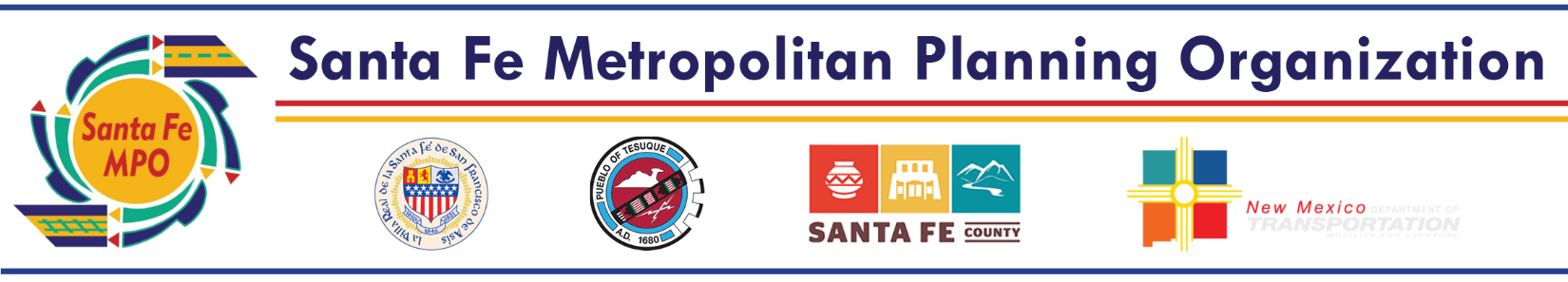 Santa Fe MPO FFY24-29 TIP Change Request FormThis form assists MPO agencies in submitting an amendment or requesting an administrative modification to a project in the Transportation Improvement Program (TIP). For detailed explanations of both formal and administrative TIP amendment procedures please go to: https://www.dot.nm.gov/infrastructure/statewide-transportation-improvement-program-stip/ Contact: Leah Yngve, MPO Transportation Planner 505-955-6614 or lxyngve@santafenm.gov Date:Entity:Contact Name & Email:Amendment #:(FFY/Quarter)Control #:Amendment Type (Administrative/Formal)ExplanationItem Being Changed (Funding Type, Scope, WorkType, etc.)Federal Fiscal Year (If Applicable)Current Budgeted from a Grant (If Applicable)Current Local/State Match (If Applicable)Amount Added from a Grant (If Applicable)Revised Local/State Match (If Applicable)Brief Description of Change